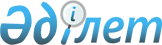 О районном бюджете на 2014-2016 годы
					
			Утративший силу
			
			
		
					Решение Зеленовского районного маслихата Западно-Казахстанской области от 27 декабря 2013 года № 20-2. Зарегистрировано Департаментом юстиции Западно-Казахстанской области 14 января 2014 года № 3404. Утратило силу решением Зеленовского районного маслихата Западно-Казахстанской области от 17 марта 2015 года № 31-8      Сноска. Утратило силу решением Зеленовского районного маслихата Западно-Казахстанской области от 17.03.2015 № 31-8.

      В соответствии с Бюджетным кодексом Республики Казахстан от 4 декабря 2008 года и Законом Республики Казахстан от 23 января 2001 года "О местном государственном управлении и самоуправлении в Республике Казахстан" районный маслихат РЕШИЛ:

      1. Утвердить районный бюджет на 2014-2016 годы согласно приложениям 1, 2 и 3 соответственно, в том числе на 2014 год в следующих объемах:

      1) доходы – 4 583 786 тысяч тенге, в том числе:

      налоговые поступления – 1 173 896 тысяч тенге;

      неналоговые поступления – 5 340 тысяч тенге;

      поступления от продажи основного капитала – 80 000 тысяч тенге;

      поступления трансфертов – 3 324 550 тысяча тенге;

      2) затраты – 4 554 996 тысячи тенге;

      3) чистое бюджетное кредитование – 33 920 тысячи тенге, в том числе:

      бюджетные кредиты – 63 894 тысячи тенге;

      погашение бюджетных кредитов – 29 974 тысяч тенге;

      4) сальдо по операциям с финансовыми активами – 6 900 тысяч тенге, в том числе:

      приобретение финансовых активов – 6 900 тысяч тенге;

      поступления от продажи финансовых активов государства – 0 тысяч тенге;

      5) дефицит (профицит) бюджета – -12 030 тысяч тенге;

      6) финансирование дефицита (использование профицита) бюджета – 12 030 тысяч тенге:

      поступление займов – 63 894 тысячи тенге;

      погашение займов – 57 352 тысячи тенге;

      используемые остатки бюджетных средств - 5 488 тысяч тенге.

      Сноска. Пункт 1 в редакции решения Зеленовского районного маслихата Западно-Казахстанской области от 23.12.2014 № 30-1 (вводится в действие с 01.01.2014).

      2. Поступления в районный бюджет на 2014 год формируются в соответствии с Бюджетным кодексом Республики Казахстан, Законом Республики Казахстан "О республиканском бюджете на 2014-2016 годы" и согласно пункта 4 настоящего решения.

      3. Принять к сведению и руководству статью 10 Закона Республики Казахстан "О республиканском бюджете на 2014-2016 годы".

      1) Учесть в районном бюджете на 2014 год поступление целевых трансфертов и кредитов из республиканского бюджета в общей сумме 501 396 тысячи тенге, в том числе:

      на реализацию государственного образовательного заказа в дошкольных организациях образования – 7 069 тысяч тенге;

      на оснащение учебным оборудованием кабинетов физики, химии, биологии в государственных учреждениях основного среднего и общего среднего образования – 12 291 тысяча тенге;

      на повышение оплаты труда учителям, прошедшим повышение квалификации по трехуровневой системе – 20 351 тысяча тенге;

      на проектирование, развитие, обустройство и (или) приобретение инженерно-коммуникационной инфраструктуры – 154 307 тысяча тенге;

      на проектирование, строительство и (или) приобретение жилья коммунального жилищного фонда – 19 941 тысяч тенге;

      на развитие системы водоснабжения и водоотведения в сельских населенных пунктах – 55 475 тысяч тенге;

      кредиты на реализацию мер социальной поддержки специалистов – 63 894 тысячи тенге;

      на выплату государственной адресной социальной помощи – 3 252 тысячи тенге;

      на выплату государственных пособий на детей до 18 лет – 1 263 тысячи тенге;

      на установку дорожных знаков и указателей в местах расположения организаций, ориентированных на обслуживание инвалидов – 109 тысяч тенге;

      на выплату ежемесячной надбавки за особые условия труда к должностным окладам работников государственных учреждений, не являющихся государственными служащими, а также работников государственных предприятий, финансируемых из местных бюджетов – 163 444 тысяч тенге.

      2) Учесть в районном бюджете на 2014 год поступление целевых трансфертов из областного бюджета в общей сумме 39 755 тысяч тенге, в том числе:

      на разработку проектно-сметной документации "Реконструкция водопровода села Махамбет" - 5 185 тысяч тенге;

      на разработку проектно-сметной документации "Реконструкция водопровода села Щапово" - 2 995 тысячи тенге;

      на разработку проектно-сметной документации "Реконструкция водопровода села Кушум" - 5 662 тысячи тенге;

      на разработку проектно-сметной документации "Реконструкция водопровода села Рубежинское" - 8 037 тысячи тенге;

      на разработку проектно-сметной документации "Реконструкция водопровода села Володарское" - 8 842 тысячи тенге;

      на разработку проектно-сметной документации "Реконструкция водопровода села Павлово" - 3 664 тысячи тенге;

      на повышение оплаты труда учителям, прошедшим повышение квалификации по трехуровневой системе – 6 051 тысяча тенге.

      Сноска. Пункт 3 с изменениями, внесенными решением Зеленовского районного маслихата Западно-Казахстанской области от 23.12.2014 № 30-1 (вводится в действие с 01.01.2014).

      4. Установить на 2014 год норматив распределения доходов для обеспечения сбалансированности местного бюджета, по следующим подклассам доходов:

      1) индивидуальный подоходный налог зачисляется в районный бюджет 100%;

      2) социальный налог зачисляется в районный бюджет 100%.

      5. Деньги от реализации товаров и услуг, предоставляемых государственными учреждениями, подведомственных местным исполнительным органам, используются ими в порядке, определяемом Бюджетным кодексом Республики Казахстан и Правительством Республики Казахстан.

      6. Предусмотреть в районном бюджете на 2014 год погашение бюджетных кредитов в областной бюджет в сумме 29 974 тысячи тенге.

      7. Утвердить резерв местного исполнительного органа района на 2014 год в размере 19 382 тысячи тенге.

      8. Установить специалистам социального обеспечения, образования, культуры, спорта и ветеринарии, работающим в сельских населенных пунктах, повышение на двадцать пять процентов окладов и тарифных ставок по сравнению со ставками специалистов, занимающимися этими видами деятельности в городских условиях, с 1 января 2014 года.

      9. Утвердить перечень местных бюджетных программ, не подлежащих секвестру в процессе исполнения районного бюджета на 2014 год, согласно приложению 4.

      10. Настоящее решение вводится в действие с 1 января 2014 года.

 Районный бюджет на 2014 год      Сноска. Приложение 1 - в редакции решения Зеленовского районного маслихата Западно-Казахстанской области от 23.12.2014 № 30-1 (вводится в действие с 01.01.2014)

 Районный бюджет на 2015 год Районный бюджет на 2016 год Перечень
бюджетных программ не подлежащих
секвестру в процессе исполнения
районного бюджета на 2014 год
					© 2012. РГП на ПХВ «Институт законодательства и правовой информации Республики Казахстан» Министерства юстиции Республики Казахстан
				Председатель сессии

Н. Дузбатыров

Секретарь районного маслихата

Р. Исмагулов

Приложение 1
к решению Зеленовского
районного маслихата
от 27 декабря 2013 года № 20-2Категория

Категория

Категория

Категория

Категория

Категория

Сумма 

тысяч тенге

Класс

Класс

Класс

Класс

Класс

Сумма 

тысяч тенге

Подкласс

Подкласс

Подкласс

Подкласс

Сумма 

тысяч тенге

Специфика

Специфика

Специфика

Сумма 

тысяч тенге

Наименование

Сумма 

тысяч тенге

1) Доходы

4 583 786

1

Налоговые поступления

1 173 896

01

Подоходный налог

365 000

2

Индивидуальный подоходный налог

365 000

03

Социальный налог

250 000

1

Социальный налог

250 000

04

Налоги на собственность

541 061

1

Налоги на имущество

444 791

3

Земельный налог

7 270

4

Налог на транспортные средства

74 000

5

Единый земельный налог

15 000

05

Внутренние налоги на товары, работы и услуги

14 190

2

Акцизы

2 450

3

Поступления за использование природных и других ресурсов

4 300

4

Сборы за ведение предпринимательской и профессиональной деятельности

7 440

08

Обязательные платежи, взимаемые за совершение юридически значимых действий и (или) выдачу документов уполномоченными на то государственными органами или должностными лицами

3 645

1

Государственная пошлина

3 645

2

Неналоговые поступления

5 340

01

Доходы от государственной собственности

2 660

5

Доходы от аренды имущества, находящегося в государственной собственности

2 660

04

Штрафы, пени, санкции, взыскания, налагаемые государственными учреждениями, финансируемыми из государственного бюджета, а также содержащимися и финансируемыми из бюджета (сметы расходов) Национального Банка Республики Казахстан

2 000

1

Штрафы, пени, санкции, взыскания, налагаемые государственными учреждениями, финансируемыми из государственного бюджета, а также содержащимися и финансируемыми из бюджета (сметы расходов) Национального Банка Республики Казахстан, за исключением поступлений от организаций нефтяного сектора

2 000

06

Прочие неналоговые поступления

680

1

Прочие неналоговые поступления

680

3

Поступления от продажи основного капитала

80 000

03

Продажа земли и нематериальных активов

80 000

1

Продажа земли

80 000

4

Поступления трансфертов

3 324 550

02

Трансферты из вышестоящих органов государственного управления

3 324 550

2

Трансферты из областного

бюджета

3 324 550

Функциональная группа

Функциональная группа

Функциональная группа

Функциональная группа

Функциональная группа

Функциональная группа

Сумма

тысяч тенге

Функциональная подгруппа

Функциональная подгруппа

Функциональная подгруппа

Функциональная подгруппа

Функциональная подгруппа

Сумма

тысяч тенге

Администратор бюджетных программ

Администратор бюджетных программ

Администратор бюджетных программ

Администратор бюджетных программ

Сумма

тысяч тенге

Программа

Программа

Программа

Сумма

тысяч тенге

Подпрограмма

Подпрограмма

Сумма

тысяч тенге

Наименование

Сумма

тысяч тенге

2) Затраты

4 554 996

01

Государственные услуги общего характера

453 047

1

Представительные, исполнительные и другие органы, выполняющие общие функции государственного управления

420 713

112

Аппарат маслихата района (города областного значения)

15 104

001

Услуги по обеспечению деятельности маслихата района (города областного значения)

15 104

011

За счет трансфертов из республиканского бюджета

91

015

За счет средств местного бюджета

15 013

122

Аппарат акима района (города областного значения)

95 459

001

Услуги по обеспечению деятельности акима района

(города областного значения)

91 339

011

За счет трансфертов из республиканского бюджета

575

015

За счет средств местного бюджета

90 764

003

Капитальные расходы государственного органа

4 120

123

Аппарат акима района в городе, города районного значения, поселка, села, сельского округа

310 150

001

Услуги по обеспечению деятельности акима района в городе, города районного значения, поселка, села, сельского округа

301 083

011

За счет трансфертов из республиканского бюджета

5 030

015

За счет средств местного бюджета

296 053

022

Капитальные расходы государственного органа

9 067

2

Финансовая деятельность

7 995

459

Отдел экономики и финансов района (города областного значения)

7 995

003

Проведение оценки имущества в целях налогообложения

150

028

Приобретение имущества в коммунальную собственность

7 845

9

Прочие государственные услуги общего характера

24 339

459

Отдел экономики и финансов района (города областного значения)

24 339

001

Услуги по реализации государственной политики в области формирования и развития экономической политики, государственного планирования, исполнения бюджета и управления коммунальной собственностью района (города областного значения)

24 339

011

За счет трансфертов из республиканского бюджета

147

015

За счет средств местного бюджета

24 192

02

Оборона

2 007

1

Военные нужды

2 007

122

Аппарат акима района (города областного значения)

2 007

005

Мероприятия в рамках исполнения всеобщей воинской обязанности

2 007

015

За счет средств местного бюджета

2 007

03

Общественный порядок, безопасность, правовая, судебная, уголовно-исполнительная деятельность

161

9

Прочие услуги в области общественного порядка и безопасности

161

458

Отдел жилищно-коммунального хозяйства, пассажирского транспорта и автомобильных дорог района (города областного значения)

161

021

Обеспечение безопасности дорожного движения в населенных пунктах

161

04

Образование

2 918 801

1

Дошкольное воспитание и обучение

166 181

464

Отдел образования района (города областного значения)

166 181

009

Обеспечение деятельности организаций дошкольного воспитания и обучения

159 112

011

За счет трансфертов из республиканского бюджета

8 640

015

За счет средств местного бюджета

150 472

040

Реализация государственного образовательного заказа в дошкольных организациях образования

7 069

011

За счет трансфертов из республиканского бюджета

7 069

2

Начальное, основное среднее и общее среднее образование

2 671 056

123

Аппарат акима района в городе, города районного значения, поселка, села, сельского округа

2 181

005

Организация бесплатного подвоза учащихся до школы и обратно в сельской местности

2 181

015

За счет средств местного бюджета

2 181

464

Отдел образования района (города областного значения)

2 668 875

003

Общеобразовательное обучение

2 540 673

011

За счет трансфертов из республиканского бюджета

146 824

015

За счет средств местного бюджета

2 393 849

006

Дополнительное образование для детей

128 202

011

За счет трансфертов из республиканского бюджета

6 373

015

За счет средств местного бюджета

121 829

9

Прочие услуги в области образования

81 564

464

Отдел образования района (города областного значения)

81 564

001

Услуги по реализации государственной политики на местном уровне в области образования

15 570

011

За счет трансфертов из республиканского бюджета

241

015

За счет средств местного бюджета

15 329

005

Приобретение и доставка учебников, учебно-методических комплексов для государственных учреждений образования района (города областного значения)

25 574

007

Проведение школьных олимпиад, внешкольных мероприятий и конкурсов районного (городского) масштаба

2 061

015

За счет средств местного бюджета

2 061

015

Ежемесячная выплата денежных средств опекунам (попечителям) на содержание ребенка-сироты (детей-сирот), и ребенка (детей), оставшегося без попечения родителей

17 413

015

За счет средств местного бюджета

17 413

067

Капитальные расходы подведомственных государственных учреждений и организаций

20 946

011

За счет трансфертов из республиканского бюджета

12 291

015

За счет средств местного бюджета

8 655

06

Социальная помощь и социальное обеспечение

174 514

2

Социальная помощь

150 623

451

Отдел занятости и социальных программ района (города областного значения)

150 623

002

Программа занятости

27 136

100

Общественные работы

20 752

101

Профессиональная подготовка и переподготовка безработных

6 384

005

Государственная адресная социальная помощь

7 069

011

За счет трансфертов из республиканского бюджета

3 252

015

За счет средств местного бюджета

3 817

006

Оказание жилищной помощи

518

007

Социальная помощь отдельным категориям нуждающихся граждан по решениям местных представительных органов

17 690

029

За счет средств бюджета района (города областного значения)

17 690

010

Материальное обеспечение детей-инвалидов, воспитывающихся и обучающихся на дому

2 606

014

Оказание социальной помощи нуждающимся гражданам на дому

64 220

011

За счет трансфертов из республиканского бюджета

4 741

015

За счет средств местного бюджета

59 479

016

Государственные пособия на детей до 18 лет

22 373

011

За счет трансфертов из республиканского бюджета

1 263

015

За счет средств местного бюджета

21 110

017

Обеспечение нуждающихся инвалидов обязательными гигиеническими средствами и предоставление услуг специалистами жестового языка, индивидуальными помощниками в соответствии с индивидуальной программой реабилитации инвалида

9 011

015

За счет средств местного бюджета

9 011

9

Прочие услуги в области социальной помощи и социального обеспечения

23 891

451

Отдел занятости и социальных программ района (города областного значения)

23 755

001

Услуги по реализации государственной политики на местном уровне в области обеспечения занятости и реализации социальных программ для населения

22 963

011

За счет трансфертов из республиканского бюджета

480

015

За счет средств местного бюджета

22 483

011

Оплата услуг по зачислению, выплате и доставке пособий и других социальных выплат

792

015

За счет средств местного бюджета

792

458

Отдел жилищно-коммунального хозяйства, пассажирского транспорта и автомобильных дорог района (города областного значения)

136

050

Реализация Плана мероприятий по обеспечению прав и улучшению качества жизни инвалидов

136

011

За счет трансфертов из республиканского бюджета

109

015

За счет средств местного бюджета

27

07

Жилищно-коммунальное хозяйство

352 899

1

Жилищное хозяйство

208 995

458

Отдел жилищно-коммунального хозяйства, пассажирского транспорта и автомобильных дорог района (города областного значения)

21 579

003

Организация сохранения государственного жилищного фонда

13 029

004

Обеспечение жильем отдельных категорий граждан

8 550

466

Отдел архитектуры, градостроительства и строительства района (города областного значения)

187 416

003

Проектирование, строительство и (или) приобретение жилья коммунального жилищного фонда

20 003

011

За счет трансфертов из республиканского бюджета

19 941

015

За счет средств местного бюджета

62

004

Проектирование, развитие, обустройство и (или) приобретение инженерно-коммуникационной инфраструктуры

167 413

011

За счет трансфертов из республиканского бюджета

154 307

015

За счет средств местного бюджета

13 106

2

Коммунальное хозяйство

96 171

458

Отдел жилищно-коммунального хозяйства, пассажирского транспорта и автомобильных дорог района (города областного значения)

2 500

012

Функционирование системы водоснабжения и водоотведения

2 500

466

Отдел архитектуры, градостроительства и строительства района (города областного значения)

93 671

006

Развитие системы водоснабжения и водоотведения

93 671

011

За счет трансфертов из республиканского бюджета

55 475

015

За счет средств местного бюджета

38 196

3

Благоустройство населенных пунктов

47 733

123

Аппарат акима района в городе, города районного значения, поселка, села, сельского округа

34 653

008

Освещение улиц населенных пунктов

27 164

015

За счет средств местного бюджета

27 164

009

Обеспечение санитарии населенных пунктов

4 160

015

За счет средств местного бюджета

4 160

011

Благоустройство и озеленение населенных пунктов

3 329

015

За счет средств местного бюджета

3 329

458

Отдел жилищно-коммунального хозяйства, пассажирского транспорта и автомобильных дорог района (города областного значения)

13 080

016

Обеспечение санитарии населенных пунктов

4 000

018

Благоустройство и озеленение населенных пунктов

9 080

08

Культура, спорт, туризм и информационное пространство

386 328

1

Деятельность в области культуры

222 877

457

Отдел культуры, развития языков, физической культуры и спорта района (города областного значения)

222 877

003

Поддержка культурно-досуговой работы

222 877

011

За счет трансфертов из республиканского бюджета

10 362

015

За счет средств местного бюджета

212 515

2

Спорт

22 918

457

Отдел культуры, развития языков, физической культуры и спорта района (города областного значения)

22 918

008

Развитие массового спорта и национальных видов спорта

22 918

011

За счет трансфертов из республиканского бюджета

311

015

За счет средств местного бюджета

22 607

3

Информационное пространство

102 102

456

Отдел внутренней политики района (города областного значения)

11 081

002

Услуги по проведению государственной информационной политики через газеты и журналы

10 081

015

За счет средств местного бюджета

10 081

005

Услуги по проведению государственной информационной политики через телерадиовещание

1 000

015

За счет средств местного бюджета

1 000

457

Отдел культуры, развития языков, физической культуры и спорта района (города областного значения)

91 021

006

Функционирование районных (городских) библиотек

91 021

011

За счет трансфертов из республиканского бюджета

4 994

015

За счет средств местного бюджета

86 027

9

Прочие услуги по организации культуры, спорта, туризма и информационного пространства

38 431

456

Отдел внутренней политики района (города областного значения)

17 597

001

Услуги по реализации государственной политики на местном уровне в области информации, укрепления государственности и формирования социального оптимизма граждан

12 828

011

За счет трансфертов из республиканского бюджета

132

015

За счет средств местного бюджета

12 696

003

Реализация мероприятий в сфере молодежной политики

4 669

015

За счет средств местного бюджета

4 669

006

Капитальные расходы государственного органа

100

457

Отдел культуры, развития языков, физической культуры и спорта района (города областного значения)

20 834

001

Услуги по реализации государственной политики на местном уровне в области культуры, развития языков, физической культуры и спорта

8 892

011

За счет трансфертов из республиканского бюджета

130

015

За счет средств местного бюджета

8 762

032

Капитальные расходы подведомственных государственных учреждений и организаций

11 942

10

Сельское, водное, лесное, рыбное хозяйство, особо охраняемые природные территории, охрана окружающей среды и животного мира, земельные отношения

105 826

1

Сельское хозяйство

47 805

459

Отдел экономики и финансов района (города областного значения)

20 400

099

Реализация мер по оказанию социальной поддержки специалистов

20 400

462

Отдел сельского хозяйства района (города областного значения)

16 885

001

Услуги по реализации государственной политики на местном уровне в сфере сельского хозяйства

16 885

011

За счет трансфертов из республиканского бюджета

167

015

За счет средств местного бюджета

16 718

473

Отдел ветеринарии района (города областного значения)

10 520

001

Услуги по реализации государственной политики на местном уровне в сфере ветеринарии

6 760

011

За счет трансфертов из республиканского бюджета

70

015

За счет средств местного бюджета

6 690

007

Организация отлова и уничтожения бродячих собак и кошек

2 662

008

Возмещение владельцам стоимости изымаемых и уничтожаемых больных животных, продуктов и сырья животного происхождения

1 098

6

Земельные отношения

10 070

463

Отдел земельных отношений района (города областного значения)

10 070

001

Услуги по реализации государственной политики в области регулирования земельных отношений на территории района (города областного значения)

9 770

011

За счет трансфертов из республиканского бюджета

149

015

За счет средств местного бюджета

9 621

007

Капитальные расходы государственного органа

300

9

Прочие услуги в области сельского, водного, лесного, рыбного хозяйства, охраны окружающей среды и земельных отношений

47 951

473

Отдел ветеринарии района (города областного значения)

47 951

011

Проведение противоэпизоотических мероприятий

47 951

11

Промышленность, архитектурная, градостроительная и строительная деятельность

10 928

2

Архитектурная, градостроительная и строительная деятельность

10 928

466

Отдел архитектуры, градостроительства и строительства района (города областного значения)

10 928

001

Услуги по реализации государственной политики в области строительства, улучшения архитектурного облика городов, районов и населенных пунктов области и обеспечению рационального и эффективного градостроительного освоения территории района (города областного значения)

10 648

011

За счет трансфертов из республиканского бюджета

152

015

За счет средств местного бюджета

10 496

015

Капитальные расходы государственного органа

280

12

Транспорт и коммуникации

60 611

1

Автомобильный транспорт

54 459

458

Отдел жилищно-коммунального хозяйства, пассажирского транспорта и автомобильных дорог района (города областного значения)

54 459

023

Обеспечение функционирования автомобильных дорог

36 459

045

Капитальный и средний ремонт автомобильных дорог районного значения и улиц населенных пунктов

18 000

9

Прочие услуги в сфере транспорта и коммуникаций

6 152

458

Отдел жилищно-коммунального хозяйства, пассажирского транспорта и автомобильных дорог района (города областного значения)

6 152

024

Организация внутрипоселковых (внутригородских), пригородных и внутрирайонных общественных пассажирских перевозок

6 152

13

Прочие

87 402

3

Поддержка предпринимательской деятельности и защита конкуренции

3 135

469

Отдел предпринимательства района (города областного значения)

3 135

001

Услуги по реализации государственной политики на местном уровне в области развития предпринимательства и промышленности

2 955

011

За счет трансфертов из республиканского бюджета

22

015

За счет средств местного бюджета

2 933

004

Капитальные расходы государственного органа

180

9

Прочие

84 267

123

Аппарат акима района в городе, города районного значения, поселка, села, сельского округа

50 237

040

Реализация мер по содействию экономическому развитию регионов в рамках Программы "Развитие регионов"

50 237

458

Отдел жилищно-коммунального хозяйства, пассажирского транспорта и автомобильных дорог района (города областного значения)

12 236

001

Услуги по реализации государственной политики на местном уровне в области жилищно-коммунального хозяйства, пассажирского транспорта и автомобильных дорог

12 236

011

За счет трансфертов из республиканского бюджета

215

015

За счет средств местного бюджета

12 021

459

Отдел экономики и финансов района (города областного значения)

21 794

012

Резерв местного исполнительного органа района (города областного значения)

21 794

100

Чрезвычайный резерв местного исполнительного органа района (города областного значения) для ликвидации чрезвычайных ситуаций природного и техногенного характера на территории района (города областного значения)

2 788

101

Резерв местного исполнительного органа района (города областного значения) на неотложные затраты

18 736

102

Резерв местного исполнительного органа района (города областного значения) на исполнение обязательств по решениям судов

270

14

Обслуживание долга

190

1

Обслуживание долга

190

459

Отдел экономики и финансов района (города областного значения)

190

021

Обслуживание долга местных исполнительных органов по выплате вознаграждений и иных платежей по займам из областного бюджета

190

15

Трансферты

2 282

1

Трансферты

2 282

459

Отдел экономики и финансов района (города областного значения)

2 282

006

Возврат неиспользованных (недоиспользованных) целевых трансфертов

2 282

3) Чистое бюджетное кредитование

33 920

Бюджетные кредиты

63 894

10

Сельское, водное, лесное, рыбное хозяйство, особо охраняемые природные территории, охрана окружающей среды и животного мира, земельные отношения

63 894

1

Сельское хозяйство

63 894

459

Отдел экономики и финансов района (города областного значения)

63 894

018

Бюджетные кредиты для реализации мер социальной поддержки специалистов

63 894

013

За счет кредитов из республиканского бюджета

63 894

Категория

Категория

Категория

Категория

Категория

Категория

Сумма

тысяч тенге

Класс

Класс

Класс

Класс

Класс

Сумма

тысяч тенге

Подкласс

Подкласс

Подкласс

Подкласс

Сумма

тысяч тенге

Специфика

Специфика

Специфика

Сумма

тысяч тенге

Наименование

Сумма

тысяч тенге

5

Погашение бюджетных кредитов

29 974

01

Погашение бюджетных кредитов

29 974

1

Погашение бюджетных кредитов, выданных из государственного бюджета

29 974

Функциональная группа

Функциональная группа

Функциональная группа

Функциональная группа

Функциональная группа

Функциональная группа

Сумма

тысяч тенге

Функциональная подгруппа

Функциональная подгруппа

Функциональная подгруппа

Функциональная подгруппа

Функциональная подгруппа

Сумма

тысяч тенге

Администратор бюджетных программ

Администратор бюджетных программ

Администратор бюджетных программ

Администратор бюджетных программ

Сумма

тысяч тенге

Программа

Программа

Программа

Сумма

тысяч тенге

Подпрограмма

Подпрограмма

Сумма

тысяч тенге

Наименование

Сумма

тысяч тенге

4) Сальдо по операциям с финансовыми активами

6 900

Приобретение финансовых активов

6 900

13

Прочие

6 900

9

Прочие

6 900

458

Отдел жилищно-коммунального хозяйства, пассажирского транспорта и автомобильных дорог района (города областного значения)

6 900

065

Формирование или увеличение уставного капитала юридических лиц

6 900

Категория

Категория

Категория

Категория

Категория

Категория

Сумма

тысяч тенге

Класс

Класс

Класс

Класс

Класс

Сумма

тысяч тенге

Подкласс

Подкласс

Подкласс

Подкласс

Сумма

тысяч тенге

Специфика

Специфика

Специфика

Сумма

тысяч тенге

Наименование

Сумма

тысяч тенге

6

Поступления от продажи финансовых активов государства

0

01

Поступления от продажи финансовых активов государства

0

2

Поступления от продажи финансовых активов за пределами страны

0

5) Дефицит (профицит) бюджета

-12 030

6) Финансирование дефицита (использование профицита) бюджета

12 030

7

Поступления займов

63 894

01

Внутренние государственные займы

63 894

Функциональная группа

Функциональная группа

Функциональная группа

Функциональная группа

Функциональная группа

Функциональная группа

Сумма

тысяч тенге

Функциональная подгруппа

Функциональная подгруппа

Функциональная подгруппа

Функциональная подгруппа

Функциональная подгруппа

Сумма

тысяч тенге

Администратор бюджетных программ

Администратор бюджетных программ

Администратор бюджетных программ

Администратор бюджетных программ

Сумма

тысяч тенге

Программа

Программа

Программа

Сумма

тысяч тенге

Подпрограмма

Подпрограмма

Сумма

тысяч тенге

Наименование

Сумма

тысяч тенге

16

Погашение займов

57 352

1

Погашение займов

57 352

459

Отдел экономики и финансов района (города областного значения)

57 352

005

Погашение долга местного исполнительного органа перед вышестоящим бюджетом

57 352

Категория

Категория

Категория

Категория

Категория

Категория

Сумма

тысяч тенге

Класс

Класс

Класс

Класс

Класс

Сумма

тысяч тенге

Подкласс

Подкласс

Подкласс

Подкласс

Сумма

тысяч тенге

Специфика

Специфика

Специфика

Сумма

тысяч тенге

Наименование

Сумма

тысяч тенге

8

Используемые остатки бюджетных средств

5 488

Приложение 2
к решению Зеленовского районного маслихата
от 27 декабря 2013 года № 20-2Категория

Категория

Категория

Категория

Категория

Категория

Сумма тысяч тенге

Класс

Класс

Класс

Класс

Класс

Сумма тысяч тенге

Подкласс

Подкласс

Подкласс

Подкласс

Сумма тысяч тенге

Специфика

Специфика

Специфика

Сумма тысяч тенге

Наименование

Сумма тысяч тенге

I. Доходы

3 952 112

1

Налоговые поступления

1 003 734

01

Подоходный налог 

333 000

2

Индивидуальный подоходный налог 

333 000

03

Социальный налог

241 000

1

Социальный налог

241 000

04

Налоги на собственность

441 899

1

Налоги на имущество

360 529

3

Земельный налог

7 270

4

Налог на транспортные средства

59 000

5

Единый земельный налог

15 000

05

Внутренние налоги на товары, работы и услуги

14 190

2

Акцизы

2 450

3

Поступления за использование природных и других ресурсов

4 300

4

Сборы за ведение предпринимательской и профессиональной деятельности

7 440

08

Обязательные платежи, взимаемые за совершение юридически значимых действий и (или) выдачу документов уполномоченными на то государственными органами или должностными лицами

3 645

1

Государственная пошлина

3 645

2

Неналоговые поступления

5 340

01

Доходы от государственной собственности

2 660

5

Доходы от аренды имущества, находящегося в государственной собственности

2 660

04

Штрафы, пени, санкции, взыскания, налагаемые государственными учреждениями, финансируемыми из государственного бюджета, а также содержащимися и финансируемыми из бюджета (сметы расходов) Национального Банка Республики Казахстан

2 000

1

Штрафы, пени, санкции, взыскания, налагаемые государственными учреждениями, финансируемыми из государственного бюджета, а также содержащимися и финансируемыми из бюджета (сметы расходов) Национального Банка Республики Казахстан, за исключением поступлений от организаций нефтяного сектора

2 000

06

Прочие неналоговые поступления

680

1

Прочие неналоговые поступления

680

3

Поступления от продажи основного капитала

60 000

03

Продажа земли и нематериальных активов

60 000

1

Продажа земли

60 000

4

Поступления трансфертов

2 853 038

02

Трансферты из вышестоящих органов государственного управления

2 853 038

2

Трансферты из областного бюджета

2 853 038

Функциональная группа

Функциональная группа

Функциональная группа

Функциональная группа

Функциональная группа

Функциональная группа

Сумма тысяч тенге

Функциональная подгруппа

Функциональная подгруппа

Функциональная подгруппа

Функциональная подгруппа

Функциональная подгруппа

Сумма тысяч тенге

Администратор бюджетных программ

Администратор бюджетных программ

Администратор бюджетных программ

Администратор бюджетных программ

Сумма тысяч тенге

Программа

Программа

Программа

Сумма тысяч тенге

Подпрограмма

Подпрограмма

Сумма тысяч тенге

Наименование

Сумма тысяч тенге

II. Затраты 

3 952 112

01

Государственные услуги общего характера

409 259

1

Представительные, исполнительные и другие органы, выполняющие общие функции государственного управления

384 418

112

Аппарат маслихата района (города областного значения)

14 564

001

Услуги по обеспечению деятельности маслихата района (города областного значения)

14 564

122

Аппарат акима района (города областного значения)

70 737

001

Услуги по обеспечению деятельности акима района

(города областного значения)

70 737

123

Аппарат акима района в городе, города районного значения, поселка, села, сельского округа

299 117

001

Услуги по обеспечению деятельности акима района в городе, города районного значения, поселка, села, сельского округа

299 117

9

Прочие государственные услуги общего характера

24 841

459

Отдел экономики и финансов района (города областного значения)

24 841

001

Услуги по реализации государственной политики в области формирования и развития экономической политики, государственного планирования, исполнения бюджета и управления коммунальной собственностью района (города областного значения)

24 841

02

Оборона

2 158

1

Военные нужды

2 158

122

Аппарат акима района (города областного значения)

2 158

005

Мероприятия в рамках исполнения всеобщей воинской обязанности

2 158

04

Образование

2 751 291

1

Дошкольное воспитание и обучение

155 495

464

Отдел образования района (города областного значения)

155 495

009

Обеспечение деятельности организаций дошкольного воспитания и обучения

155 495

2

Начальное, основное среднее и общее среднее образование

2 529 096

123

Аппарат акима района в городе, города районного значения, поселка, села, сельского округа

1 854

005

Организация бесплатного подвоза учащихся до школы и обратно в сельской местности

1 854

464

Отдел образования района (города областного значения)

2 527 242

003

Общеобразовательное обучение

2 407 469

015

За счет средств местного бюджета

2 407 469

006

Дополнительное образование для детей 

119 773

9

Прочие услуги в области образования

66 700

464

Отдел образования района (города областного значения)

66 700

001

Услуги по реализации государственной политики на местном уровне в области образования 

16 020

005

Приобретение и доставка учебников, учебно-методических комплексов для государственных учреждений образования района (города областного значения)

26 100

007

Проведение школьных олимпиад, внешкольных мероприятий и конкурсов районного (городского) масштаба

2 099

015

Ежемесячная выплата денежных средств опекунам (попечителям) на содержание ребенка-сироты (детей-сирот), и ребенка (детей), оставшегося без попечения родителей

18 951

067

Капитальные расходы подведомственных государственных учреждений и организаций

3 530

015

За счет средств местного бюджета

3 530

06

Социальная помощь и социальное обеспечение

184 086

2

Социальная помощь

159 802

451

Отдел занятости и социальных программ района (города областного значения)

159 802

002

Программа занятости

26 993

100

Общественные работы

21 389

101

Профессиональная подготовка и переподготовка безработных

5 604

005

Государственная адресная социальная помощь

9 706

015

За счет средств местного бюджета

9 706

006

Оказание жилищной помощи 

713

007

Социальная помощь отдельным категориям нуждающихся граждан по решениям местных представительных органов

19 134

029

За счет средств бюджета района (города областного значения)

19 134

010

Материальное обеспечение детей-инвалидов, воспитывающихся и обучающихся на дому

3 395

014

Оказание социальной помощи нуждающимся гражданам на дому

68 123

015

За счет средств местного бюджета

68 123

016

Государственные пособия на детей до 18 лет

23 222

017

Обеспечение нуждающихся инвалидов обязательными гигиеническими средствами и предоставление услуг специалистами жестового языка, индивидуальными помощниками в соответствии с индивидуальной программой реабилитации инвалида

8 516

9

Прочие услуги в области социальной помощи и социального обеспечения

24 284

451

Отдел занятости и социальных программ района (города областного значения)

24 284

001

Услуги по реализации государственной политики на местном уровне в области обеспечения занятости и реализации социальных программ для населения

23 274

011

Оплата услуг по зачислению, выплате и доставке пособий и других социальных выплат

1 010

07

Жилищно-коммунальное хозяйство

36 184

1

Жилищное хозяйство

2 250

458

Отдел жилищно-коммунального хозяйства, пассажирского транспорта и автомобильных дорог района (города областного значения)

2 250

003

Организация сохранения государственного жилищного фонда

2 250

3

Благоустройство населенных пунктов

33 934

123

Аппарат акима района в городе, города районного значения, поселка, села, сельского округа

27 823

008

Освещение улиц населенных пунктов

21 492

009

Обеспечение санитарии населенных пунктов

4 224

011

Благоустройство и озеленение населенных пунктов

2 107

458

Отдел жилищно-коммунального хозяйства, пассажирского транспорта и автомобильных дорог района (города областного значения)

6 111

016

Обеспечение санитарии населенных пунктов

3 565

018

Благоустройство и озеленение населенных пунктов

2 546

08

Культура, спорт, туризм и информационное пространство

357 921

1

Деятельность в области культуры

225 561

457

Отдел культуры, развития языков, физической культуры и спорта района (города областного значения)

225 561

003

Поддержка культурно-досуговой работы

225 561

2

Спорт

14 886

457

Отдел культуры, развития языков, физической культуры и спорта района (города областного значения)

14 886

008

Развитие массового спорта и национальных видов спорта 

14 886

3

Информационное пространство

97 363

456

Отдел внутренней политики района (города областного значения)

8 431

002

Услуги по проведению государственной информационной политики через газеты и журналы

8 431

457

Отдел культуры, развития языков, физической культуры и спорта района (города областного значения)

88 932

006

Функционирование районных (городских) библиотек

88 932

9

Прочие услуги по организации культуры, спорта, туризма и информационного пространства

20 111

456

Отдел внутренней политики района (города областного значения)

10 225

001

Услуги по реализации государственной политики на местном уровне в области информации, укрепления государственности и формирования социального оптимизма граждан

9 012

003

Реализация мероприятий в сфере молодежной политики

1 213

457

Отдел культуры, развития языков, физической культуры и спорта района (города областного значения)

9 886

001

Услуги по реализации государственной политики на местном уровне в области культуры, развития языков, физической культуры и спорта

9 886

10

Сельское, водное, лесное, рыбное хозяйство, особо охраняемые природные территории, охрана окружающей среды и животного мира, земельные отношения

89 492

1

Сельское хозяйство

32 158

459

Отдел экономики и финансов района (города областного значения) 

21 491

099

Реализация мер по оказанию социальной поддержки специалистов 

21 491

473

Отдел ветеринарии района (города областного значения)

10 667

001

Услуги по реализации государственной политики на местном уровне в сфере ветеринарии

6 858

007

Организация отлова и уничтожения бродячих собак и кошек

2 711

008

Возмещение владельцам стоимости изымаемых и уничтожаемых больных животных, продуктов и сырья животного происхождения

1 098

6

Земельные отношения

9 383

463

Отдел земельных отношений района (города областного значения)

9 383

001

Услуги по реализации государственной политики в области регулирования земельных отношений на территории района (города областного значения)

9 383

9

Прочие услуги в области сельского, водного, лесного, рыбного хозяйства, охраны окружающей среды и земельных отношений

47 951

473

Отдел ветеринарии района (города областного значения)

47 951

011

Проведение противоэпизоотических мероприятий

47 951

11

Промышленность, архитектурная, градостроительная и строительная деятельность

11 032

2

Архитектурная, градостроительная и строительная деятельность

11 032

466

Отдел архитектуры, градостроительства и строительства района (города областного значения)

11 032

001

Услуги по реализации государственной политики в области строительства, улучшения архитектурного облика городов, районов и населенных пунктов области и обеспечению рационального и эффективного градостроительного освоения территории района (города областного значения)

11 032

12

Транспорт и коммуникации

6 894

1

Автомобильный транспорт

1 300

458

Отдел жилищно-коммунального хозяйства, пассажирского транспорта и автомобильных дорог района (города областного значения)

1 300

023

Обеспечение функционирования автомобильных дорог 

1 300

9

Прочие услуги в сфере транспорта и коммуникаций

5 594

458

Отдел жилищно-коммунального хозяйства, пассажирского транспорта и автомобильных дорог района (города областного значения)

5 594

024

Организация внутрипоселковых (внутригородских), пригородных и внутрирайонных общественных пассажирских перевозок

5 594

13

Прочие

103 795

9

Прочие

103 795

123

Аппарат акима района в городе, города районного значения, поселка, села, сельского округа

50 237

040

Реализация мер по содействию экономическому развитию регионов в рамках Программы "Развитие регионов"

50 237

454

Отдел предпринимательства и сельского хозяйства района (города областного значения)

18 234

001

Услуги по реализации государственной политики на местном уровне в области развития предпринимательства и сельского хозяйства 

18 234

458

Отдел жилищно-коммунального хозяйства, пассажирского транспорта и автомобильных дорог района (города областного значения)

12 936

001

Услуги по реализации государственной политики на местном уровне в области жилищно-коммунального хозяйства, пассажирского транспорта и автомобильных дорог 

12 936

459

Отдел экономики и финансов района (города областного значения)

22 388

012

Резерв местного исполнительного органа района (города областного значения) 

22 388

100

Чрезвычайный резерв местного исполнительного органа района (города областного значения) для ликвидации чрезвычайных ситуаций природного и техногенного характера на территории района (города областного значения)

2 546

101

Резерв местного исполнительного органа района (города областного значения) на неотложные затраты

18 823

102

Резерв местного исполнительного органа района (города областного значения) на исполнение обязательств по решениям судов

1 019

III. Чистое бюджетное кредитование

0

Бюджетные кредиты

0

Категория

Категория

Категория

Категория

Категория

Категория

Сумма тысяч тенге

Класс

Класс

Класс

Класс

Класс

Сумма тысяч тенге

Подкласс

Подкласс

Подкласс

Подкласс

Сумма тысяч тенге

Специфика

Специфика

Специфика

Сумма тысяч тенге

Наименование

Сумма тысяч тенге

5

Погашение бюджетных кредитов

0

01

Погашение бюджетных кредитов

0

1

Погашение бюджетных кредитов, выданных из государственного бюджета

0

Функциональная группа

Функциональная группа

Функциональная группа

Функциональная группа

Функциональная группа

Функциональная группа

Сумма тысяч тенге

Функциональная подгруппа

Функциональная подгруппа

Функциональная подгруппа

Функциональная подгруппа

Функциональная подгруппа

Сумма тысяч тенге

Администратор бюджетных программ

Администратор бюджетных программ

Администратор бюджетных программ

Администратор бюджетных программ

Сумма тысяч тенге

Программа

Программа

Программа

Сумма тысяч тенге

Подпрограмма

Подпрограмма

Сумма тысяч тенге

Наименование

Сумма тысяч тенге

IV. Сальдо по операциям с финансовыми активами

0

Приобретение финансовых активов

0

Категория

Категория

Категория

Категория

Категория

Категория

Сумма тысяч тенге

Класс

Класс

Класс

Класс

Класс

Сумма тысяч тенге

Подкласс

Подкласс

Подкласс

Подкласс

Сумма тысяч тенге

Специфика

Специфика

Специфика

Сумма тысяч тенге

Наименование

Сумма тысяч тенге

6

Поступления от продажи финансовых активов государства

0

01

Поступления от продажи финансовых активов государства

0

2

Поступления от продажи финансовых активов за пределами страны

0

V. Дефицит (профицит) бюджета

0

VI. Финансирование дефицита (использование профицита) бюджета

0

7

Поступления займов

0

01

Внутренние государственные займы

0

Функциональная группа

Функциональная группа

Функциональная группа

Функциональная группа

Функциональная группа

Функциональная группа

Сумма тысяч тенге

Функциональная подгруппа

Функциональная подгруппа

Функциональная подгруппа

Функциональная подгруппа

Функциональная подгруппа

Сумма тысяч тенге

Администратор бюджетных программ

Администратор бюджетных программ

Администратор бюджетных программ

Администратор бюджетных программ

Сумма тысяч тенге

Программа

Программа

Программа

Сумма тысяч тенге

Подпрограмма

Подпрограмма

Сумма тысяч тенге

Наименование

Сумма тысяч тенге

16

Погашение займов

0

1

Погашение займов

0

459

Отдел экономики и финансов района (города областного значения)

0

005

Погашение долга местного исполнительного органа перед вышестоящим бюджетом

0

Категория

Категория

Категория

Категория

Категория

Категория

Сумма тысяч тенге

Класс

Класс

Класс

Класс

Класс

Сумма тысяч тенге

Подкласс

Подкласс

Подкласс

Подкласс

Сумма тысяч тенге

Специфика

Специфика

Специфика

Сумма тысяч тенге

Наименование

Сумма тысяч тенге

8

Используемые остатки бюджетных средств

0

Приложение 3
к решению Зеленовского районного маслихата
от 27 декабря 2013 года № 20-2Категория

Категория

Категория

Категория

Категория

Категория

Сумма тысяч тенге

Класс

Класс

Класс

Класс

Класс

Сумма тысяч тенге

Подкласс

Подкласс

Подкласс

Подкласс

Сумма тысяч тенге

Специфика

Специфика

Специфика

Сумма тысяч тенге

Наименование

Сумма тысяч тенге

I. Доходы

4 008 632

1

Налоговые поступления

1 065 292

01

Подоходный налог 

336 000

2

Индивидуальный подоходный налог 

336 000

03

Социальный налог

242 000

1

Социальный налог

242 000

04

Налоги на собственность

469 457

1

Налоги на имущество

387 987

3

Земельный налог

7 270

4

Налог на транспортные средства

59 200

5

Единый земельный налог

15 000

05

Внутренние налоги на товары, работы и услуги

14 190

2

Акцизы

2 450

3

Поступления за использование природных и других ресурсов

4 300

4

Сборы за ведение предпринимательской и профессиональной деятельности

7 440

08

Обязательные платежи, взимаемые за совершение юридически значимых действий и (или) выдачу документов уполномоченными на то государственными органами или должностными лицами

3 645

1

Государственная пошлина

3 645

2

Неналоговые поступления

5 340

01

Доходы от государственной собственности

2 660

5

Доходы от аренды имущества, находящегося в государственной собственности

2 660

04

Штрафы, пени, санкции, взыскания, налагаемые государственными учреждениями, финансируемыми из государственного бюджета, а также содержащимися и финансируемыми из бюджета (сметы расходов) Национального Банка Республики Казахстан

2 000

1

Штрафы, пени, санкции, взыскания, налагаемые государственными учреждениями, финансируемыми из государственного бюджета, а также содержащимися и финансируемыми из бюджета (сметы расходов) Национального Банка Республики Казахстан, за исключением поступлений от организаций нефтяного сектора

2 000

06

Прочие неналоговые поступления

680

1

Прочие неналоговые поступления

680

3

Поступления от продажи основного капитала

70 000

03

Продажа земли и нематериальных активов

70 000

1

Продажа земли

70 000

4

Поступления трансфертов

2 868 000

02

Трансферты из вышестоящих органов государственного управления

2 868 000

2

Трансферты из областного бюджета

2 868 000

Функциональная группа

Функциональная группа

Функциональная группа

Функциональная группа

Функциональная группа

Функциональная группа

Сумма тысяч тенге

Функциональная подгруппа

Функциональная подгруппа

Функциональная подгруппа

Функциональная подгруппа

Функциональная подгруппа

Сумма тысяч тенге

Администратор бюджетных программ

Администратор бюджетных программ

Администратор бюджетных программ

Администратор бюджетных программ

Сумма тысяч тенге

Программа

Программа

Программа

Сумма тысяч тенге

Подпрограмма

Подпрограмма

Сумма тысяч тенге

Наименование

Сумма тысяч тенге

II. Затраты 

4 008 632

01

Государственные услуги общего характера

415 260

1

Представительные, исполнительные и другие органы, выполняющие общие функции государственного управления

390 038

112

Аппарат маслихата района (города областного значения)

14 787

001

Услуги по обеспечению деятельности маслихата района (города областного значения)

14 787

122

Аппарат акима района (города областного значения)

71 552

001

Услуги по обеспечению деятельности акима района

(города областного значения)

71 552

123

Аппарат акима района в городе, города районного значения, поселка, села, сельского округа

303 699

001

Услуги по обеспечению деятельности акима района в городе, города районного значения, поселка, села, сельского округа

303 699

9

Прочие государственные услуги общего характера

25 222

459

Отдел экономики и финансов района (города областного значения)

25 222

001

Услуги по реализации государственной политики в области формирования и развития экономической политики, государственного планирования, исполнения бюджета и управления коммунальной собственностью района (города областного значения)

25 222

02

Оборона

2 191

1

Военные нужды

2 191

122

Аппарат акима района (города областного значения)

2 191

005

Мероприятия в рамках исполнения всеобщей воинской обязанности

2 191

04

Образование

2 785 175

1

Дошкольное воспитание и обучение

157 877

464

Отдел образования района (города областного значения)

157 877

009

Обеспечение деятельности организаций дошкольного воспитания и обучения

157 877

2

Начальное, основное среднее и общее среднее образование

2 558 395

123

Аппарат акима района в городе, города районного значения, поселка, села, сельского округа

1 882

005

Организация бесплатного подвоза учащихся до школы и обратно в сельской местности

1 882

464

Отдел образования района (города областного значения)

2 556 513

003

Общеобразовательное обучение

2 432 656

015

За счет средств местного бюджета

2 432 656

006

Дополнительное образование для детей 

123 857

9

Прочие услуги в области образования

68 903

464

Отдел образования района (города областного значения)

68 903

001

Услуги по реализации государственной политики на местном уровне в области образования 

16 265

005

Приобретение и доставка учебников, учебно-методических комплексов для государственных учреждений образования района (города областного значения)

26 500

007

Проведение школьных олимпиад, внешкольных мероприятий и конкурсов районного (городского) масштаба

2 131

015

Ежемесячная выплата денежных средств опекунам (попечителям) на содержание ребенка-сироты (детей-сирот), и ребенка (детей), оставшегося без попечения родителей

20 423

067

Капитальные расходы подведомственных государственных учреждений и организаций

3 584

015

За счет средств местного бюджета

3 584

06

Социальная помощь и социальное обеспечение

187 405

2

Социальная помощь

162 749

451

Отдел занятости и социальных программ района (города областного значения)

162 749

002

Программа занятости

27 406

100

Общественные работы

21 716

101

Профессиональная подготовка и переподготовка безработных

5 690

005

Государственная адресная социальная помощь

9 855

015

За счет средств местного бюджета

9 855

006

Оказание жилищной помощи 

724

007

Социальная помощь отдельным категориям нуждающихся граждан по решениям местных представительных органов

19 427

029

За счет средств бюджета района (города областного значения)

19 427

010

Материальное обеспечение детей-инвалидов, воспитывающихся и обучающихся на дому

3 447

014

Оказание социальной помощи нуждающимся гражданам на дому

69 667

015

За счет средств местного бюджета

69 667

016

Государственные пособия на детей до 18 лет

23 577

017

Обеспечение нуждающихся инвалидов обязательными гигиеническими средствами и предоставление услуг специалистами жестового языка, индивидуальными помощниками в соответствии с индивидуальной программой реабилитации инвалида

8 646

9

Прочие услуги в области социальной помощи и социального обеспечения

24 656

451

Отдел занятости и социальных программ района (города областного значения)

24 656

001

Услуги по реализации государственной политики на местном уровне в области обеспечения занятости и реализации социальных программ для населения

23 630

011

Оплата услуг по зачислению, выплате и доставке пособий и других социальных выплат

1 026

07

Жилищно-коммунальное хозяйство

36 738

1

Жилищное хозяйство

2 284

458

Отдел жилищно-коммунального хозяйства, пассажирского транспорта и автомобильных дорог района (города областного значения)

2 284

003

Организация сохранения государственного жилищного фонда

2 284

3

Благоустройство населенных пунктов

34 454

123

Аппарат акима района в городе, города районного значения, поселка, села, сельского округа

28 250

008

Освещение улиц населенных пунктов

21 822

009

Обеспечение санитарии населенных пунктов

4 288

011

Благоустройство и озеленение населенных пунктов

2 140

458

Отдел жилищно-коммунального хозяйства, пассажирского транспорта и автомобильных дорог района (города областного значения)

6 204

016

Обеспечение санитарии населенных пунктов

3 619

018

Благоустройство и озеленение населенных пунктов

2 585

08

Культура, спорт, туризм и информационное пространство

354 937

1

Деятельность в области культуры

221 321

457

Отдел культуры, развития языков, физической культуры и спорта района (города областного значения)

221 321

003

Поддержка культурно-досуговой работы

221 321

2

Спорт

15 114

457

Отдел культуры, развития языков, физической культуры и спорта района (города областного значения)

15 114

008

Развитие массового спорта и национальных видов спорта 

15 114

3

Информационное пространство

98 083

456

Отдел внутренней политики района (города областного значения)

8 560

002

Услуги по проведению государственной информационной политики через газеты и журналы

8 560

457

Отдел культуры, развития языков, физической культуры и спорта района (города областного значения)

89 523

006

Функционирование районных (городских) библиотек

89 523

9

Прочие услуги по организации культуры, спорта, туризма и информационного пространства

20 419

456

Отдел внутренней политики района (города областного значения)

10 382

001

Услуги по реализации государственной политики на местном уровне в области информации, укрепления государственности и формирования социального оптимизма граждан

9 150

003

Реализация мероприятий в сфере молодежной политики

1 232

457

Отдел культуры, развития языков, физической культуры и спорта района (города областного значения)

10 037

001

Услуги по реализации государственной политики на местном уровне в области культуры, развития языков, физической культуры и спорта

10 037

10

Сельское, водное, лесное, рыбное хозяйство, особо охраняемые природные территории, охрана окружающей среды и животного мира, земельные отношения

92 381

1

Сельское хозяйство

34 727

459

Отдел экономики и финансов района (города областного значения) 

23 876

099

Реализация мер по оказанию социальной поддержки специалистов 

23 876

473

Отдел ветеринарии района (города областного значения)

10 851

001

Услуги по реализации государственной политики на местном уровне в сфере ветеринарии

6 963

007

Организация отлова и уничтожения бродячих собак и кошек

2 753

008

Возмещение владельцам стоимости изымаемых и уничтожаемых больных животных, продуктов и сырья животного происхождения

1 135

6

Земельные отношения

9 703

463

Отдел земельных отношений района (города областного значения)

9 703

001

Услуги по реализации государственной политики в области регулирования земельных отношений на территории района (города областного значения)

9 703

9

Прочие услуги в области сельского, водного, лесного, рыбного хозяйства, охраны окружающей среды и земельных отношений

47 951

473

Отдел ветеринарии района (города областного значения)

47 951

011

Проведение противоэпизоотических мероприятий

47 951

11

Промышленность, архитектурная, градостроительная и строительная деятельность

11 201

2

Архитектурная, градостроительная и строительная деятельность

11 201

466

Отдел архитектуры, градостроительства и строительства района (города областного значения)

11 201

001

Услуги по реализации государственной политики в области строительства, улучшения архитектурного облика городов, районов и населенных пунктов области и обеспечению рационального и эффективного градостроительного освоения территории района (города областного значения)

11 201

12

Транспорт и коммуникации

18 647

1

Автомобильный транспорт

12 968

458

Отдел жилищно-коммунального хозяйства, пассажирского транспорта и автомобильных дорог района (города областного значения)

12 968

023

Обеспечение функционирования автомобильных дорог 

12 968

9

Прочие услуги в сфере транспорта и коммуникаций

5 679

458

Отдел жилищно-коммунального хозяйства, пассажирского транспорта и автомобильных дорог района (города областного значения)

5 679

024

Организация внутрипоселковых (внутригородских), пригородных и внутрирайонных общественных пассажирских перевозок

5 679

13

Прочие

104 697

9

Прочие

104 697

123

Аппарат акима района в городе, города районного значения, поселка, села, сельского округа

50 237

040

Реализация мер по содействию экономическому развитию регионов в рамках Программы "Развитие регионов"

50 237

454

Отдел предпринимательства и сельского хозяйства района (города областного значения)

18 513

001

Услуги по реализации государственной политики на местном уровне в области развития предпринимательства и сельского хозяйства 

18 513

458

Отдел жилищно-коммунального хозяйства, пассажирского транспорта и автомобильных дорог района (города областного значения)

13 134

001

Услуги по реализации государственной политики на местном уровне в области жилищно-коммунального хозяйства, пассажирского транспорта и автомобильных дорог 

13 134

459

Отдел экономики и финансов района (города областного значения)

22 813

012

Резерв местного исполнительного органа района (города областного значения) 

22 813

100

Чрезвычайный резерв местного исполнительного органа района (города областного значения) для ликвидации чрезвычайных ситуаций природного и техногенного характера на территории района (города областного значения)

2 000

101

Резерв местного исполнительного органа района (города областного значения) на неотложные затраты

19 963

102

Резерв местного исполнительного органа района (города областного значения) на исполнение обязательств по решениям судов

850

III. Чистое бюджетное кредитование

0

Бюджетные кредиты

0

Категория

Категория

Категория

Категория

Категория

Категория

Сумма тысяч тенге

Класс

Класс

Класс

Класс

Класс

Сумма тысяч тенге

Подкласс

Подкласс

Подкласс

Подкласс

Сумма тысяч тенге

Специфика

Специфика

Специфика

Сумма тысяч тенге

Наименование

Сумма тысяч тенге

5

Погашение бюджетных кредитов

0

01

Погашение бюджетных кредитов

0

1

Погашение бюджетных кредитов, выданных из государственного бюджета

0

Функциональная группа

Функциональная группа

Функциональная группа

Функциональная группа

Функциональная группа

Функциональная группа

Сумма тысяч тенге

Функциональная подгруппа

Функциональная подгруппа

Функциональная подгруппа

Функциональная подгруппа

Функциональная подгруппа

Сумма тысяч тенге

Администратор бюджетных программ

Администратор бюджетных программ

Администратор бюджетных программ

Администратор бюджетных программ

Сумма тысяч тенге

Программа

Программа

Программа

Сумма тысяч тенге

Подпрограмма

Подпрограмма

Сумма тысяч тенге

Наименование

Сумма тысяч тенге

IV. Сальдо по операциям с финансовыми активами

0

Приобретение финансовых активов

0

Категория

Категория

Категория

Категория

Категория

Категория

Сумма тысяч тенге

Класс

Класс

Класс

Класс

Класс

Сумма тысяч тенге

Подкласс

Подкласс

Подкласс

Подкласс

Сумма тысяч тенге

Специфика

Специфика

Специфика

Сумма тысяч тенге

Наименование

Сумма тысяч тенге

6

Поступления от продажи финансовых активов государства

0

01

Поступления от продажи финансовых активов государства

0

2

Поступления от продажи финансовых активов за пределами страны

0

V. Дефицит (профицит) бюджета

0

VI. Финансирование дефицита (использование профицита) бюджета

0

7

Поступления займов

0

01

Внутренние государственные займы

0

Функциональная группа

Функциональная группа

Функциональная группа

Функциональная группа

Функциональная группа

Функциональная группа

Сумма тысяч тенге

Функциональная подгруппа

Функциональная подгруппа

Функциональная подгруппа

Функциональная подгруппа

Функциональная подгруппа

Сумма тысяч тенге

Администратор бюджетных программ

Администратор бюджетных программ

Администратор бюджетных программ

Администратор бюджетных программ

Сумма тысяч тенге

Программа

Программа

Программа

Сумма тысяч тенге

Подпрограмма

Подпрограмма

Сумма тысяч тенге

Наименование

Сумма тысяч тенге

16

Погашение займов

0

1

Погашение займов

0

459

Отдел экономики и финансов района (города областного значения)

0

005

Погашение долга местного исполнительного органа перед вышестоящим бюджетом

0

Категория

Категория

Категория

Категория

Категория

Категория

Сумма тысяч тенге

Класс

Класс

Класс

Класс

Класс

Сумма тысяч тенге

Подкласс

Подкласс

Подкласс

Подкласс

Сумма тысяч тенге

Специфика

Специфика

Специфика

Сумма тысяч тенге

Наименование

Сумма тысяч тенге

8

Используемые остатки бюджетных средств

0

Приложение 4
к решению Зеленовского районного маслихата
от 27 декабря 2013 года № 20-2функциональная группа

функциональная группа

функциональная группа

функциональная группа

функциональная группа

функциональная группа

Функциональная подгруппа

Функциональная подгруппа

Функциональная подгруппа

Функциональная подгруппа

Функциональная подгруппа

Администратор бюджетных программ

Администратор бюджетных программ

Администратор бюджетных программ

Администратор бюджетных программ

Программа

Программа

Программа

Подпрограмма

Подпрограмма

Наименование

04

Образование

2

Начальное, основное среднее и общее среднее образование

464

Отдел образования района (города областного значения)

003

Общеобразовательное обучение

011

За счет трансфертов из республиканского бюджета

015

За счет средств местного бюджета

